Об органе местного самоуправленияЛебедянского муниципального района, уполномоченном на осуществление оценки регулирующего воздействияпроектов муниципальных нормативных правовых актов.Во исполнение Федерального закона от 6 октября 2003 г. N 131-ФЗ «Об общих принципах организации местного самоуправления в Российской Федерации», Закона Липецкой области от 16 ноября 2016 года № 8-ОЗ «О внесении изменений в Закон Липецкой области от 2 октября 2014 года № 322-ОЗ «О некоторых вопросах местного самоуправления в Липецкой области», в соответствии с Порядком проведения оценки регулирующего воздействия проектов муниципальных нормативных правовых актов администрации Лебедянского муниципального района, устанавливающих новые или изменяющих ранее предусмотренные муниципальными нормативными правовыми актами обязанности для субъектов предпринимательской и инвестиционной деятельности, утвержденным постановлением администрации Лебедянского муниципального района от 17 апреля 2017 года №2681. Наделить отдел экономического прогнозирования, инвестиций и инновационной деятельности администрации Лебедянского муниципального района функцией по осуществлению оценки регулирующего воздействия проектов муниципальных нормативных правовых актов Лебедянского муниципального района, устанавливающих новые или изменяющих ранее предусмотренные муниципальными нормативными правовыми актами обязанности для субъектов предпринимательской и инвестиционной деятельности.Глава администрации Лебедянского  муниципального района                                                                 М.И. МицукИсполнено:Начальник отдела экономическогопрогнозирования, инвестиций иинновационной деятельностиадминистрации Лебедянскогомуниципального района                                                Л.И. АлтуховаСогласовано:Начальник правового отделаадминистрации Лебедянскогомуниципального района                                                   Л.В. Решетникова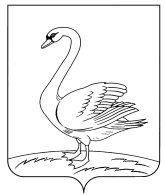 Р А С П О Р Я Ж Е Н И ЕАДМИНИСТРАЦИИ ЛЕБЕДЯНСКОГО МУНИЦИПАЛЬНОГО РАЙОНАЛИПЕЦКОЙ ОБЛАСТИ РОССИЙСКОЙ ФЕДЕРАЦИИР А С П О Р Я Ж Е Н И ЕАДМИНИСТРАЦИИ ЛЕБЕДЯНСКОГО МУНИЦИПАЛЬНОГО РАЙОНАЛИПЕЦКОЙ ОБЛАСТИ РОССИЙСКОЙ ФЕДЕРАЦИИР А С П О Р Я Ж Е Н И ЕАДМИНИСТРАЦИИ ЛЕБЕДЯНСКОГО МУНИЦИПАЛЬНОГО РАЙОНАЛИПЕЦКОЙ ОБЛАСТИ РОССИЙСКОЙ ФЕДЕРАЦИИ02.05.2017 г.г.Лебедянь№  230р